Woodley Certified Site Exhibits List  	  Title	   	      Exhibits	Exhibit A.  	Woodley Site Title Abstract   	Exhibit B. 	Woodley Site 2015 Tax Assessment   	Exhibit C. 	Woodley Site Property Deed Report   Exhibit D. 	Woodley Site Property Boundary Survey   Exhibit E. 	Woodley Site Property Boundary Aerial Survey  Exhibit F. 	Woodley Site Property Rights of Way Survey   Exhibit G. 	Woodley Site Wetlands & Cultural EncumbrancesExhibit H. 	Woodley Site Potable Water Infrastructure Map   Exhibit I. 	Woodley Site Wastewater Infrastructure Upgrade Letter & Map   Exhibit J. 	Woodley Site Electrical Distribution Infrastructure Map   Exhibit K.	Woodley Site Electrical Transmission Infrastructure Map   Exhibit L.	Woodley Site Natural Gas Infrastructure Upgrade Letter & Map   Exhibit M. 	Woodley Site Local Product Pipelines Map   Exhibit N. 	Woodley Site Telecommunications Infrastructure Map   Exhibit O. 	Woodley Site Roadway Transportation Infrastructure Map  Exhibit P. 	Woodley Site Roadway Transportation Infrastructure Wide Map   Exhibit Q. 	Woodley Site Railroad Infrastructure Upgrade Letter & Map   Exhibit R. 	Woodley Site U.S. Geological Survey Quad Map   Exhibit S. 	Woodley Site Soils Conservation Service Map   Exhibit T. 	Woodley Site Soils Map Report   Exhibit U. 	Woodley Site National Wetlands Inventory Map   Exhibit V. 	Woodley Site FEMA 100 Year Flood Plain Fill Letter & Map   Exhibit W. 	Woodley Site Preliminary Geotechnical Engineering Report   Exhibit X. 	Woodley Site Color Aerial Photo Map   Exhibit Y.	Woodley Site Oblique Aerial Photo Map   Exhibit Z. 	Woodley Site All Utilities Infrastructure Site Map   Exhibit AA. 	Woodley Site Phase I Environmental Site Assessment   Exhibit BB. 	Woodley Site LA Dept. of Wildlife & Fisheries Letter   Exhibit CC. 	Woodley Site Wetlands Delineation Report & Transmittal Letter   Exhibit DD. 	Woodley Site LA SHPO Letter of Site Recommendation Exhibit EE. 	Woodley Site Phase I Cultural Resources Assessment Report 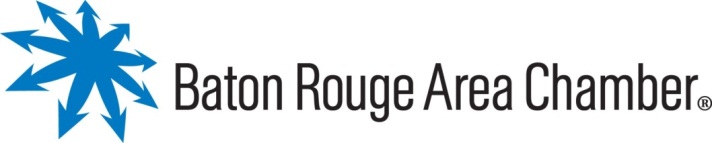 